© State of Queensland, 2013.The Queensland Government supports and encourages the dissemination and exchange of its information. The copyright in this publication is licensed under a Creative Commons Attribution 3.0 Australia (CC BY) licence.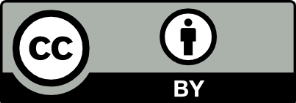 Under this licence you are free, without having to seek our permission, to use this publication in accordance with the licence terms.You must keep intact the copyright notice and attribute the State of Queensland as the source of the publication.Note: Some content in this publication may have different licence terms as indicated. For more information on this licence, visit http://creativecommons.org/licenses/by/3.0/au/deed.enContentsIntroduction	2Developing a Business Continuity Plan	2Business Continuity Plan	4Distribution List	5References and related documents	5Section 1	6Executive Summary (optional)	6Objectives	6Glossary	6Section 2	8Risk Management Planning	8Insurance	10Data security and backup strategy	10Section 3	11Business Impact Analysis	11Business Impact Analysis	14Section 4	15Incident Response Plan	15Immediate Response Checklist	15Evacuation Procedures	16Emergency kit	16Roles and Responsibilities	18Key Contact Sheet	19Event Log	20Section 5	21Recovery	21Recovery Plan	22Incident Recovery Checklist	23Recovery contacts	24Insurance claims	25Market assessment	25Section 6	26Rehearse, Maintain and Review	26Training schedule	26Review schedule	26IntroductionThe purpose of developing a Business Continuity Plan is to ensure the continuation of your business during and following any critical incident that results in disruption to your normal operational capability.  This guide will assist you to undertake a Risk Management Plan and Business Impact Analysis, and create Incident Response and Recovery Plans for your business.Developing a Business Continuity PlanThis template incorporates the Prevention, Preparedness, Response and Recovery (PPRR) framework. Each of the four key elements is represented by a part in the Business Continuity Planning Process.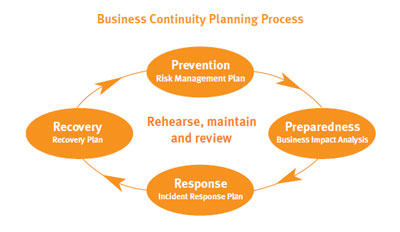 Prevention - Risk Management planningIncorporates the Prevention element that identifies and manages the likelihood and/or effects of risk associated with an incident.Preparedness -  Business Impact AnalysisIncorporates the Preparedness element that identifies and prioritises the key activities of a business that may be adversely affected by any disruptions.Response – Incident Response planningIncorporates the Response element and outlines immediate actions taken to respond to an incident in terms of containment, control and minimising impacts.Recovery -  Recovery planningIncorporates the Recovery element that outlines actions taken to recover from an incident in order to minimise disruption and recovery times.We have also included a section titled Rehearse, Maintain and Review, which encourages you to test, regularly review and update your Business Continuity Plan to ensure that your staff are familiar with it, and that it reflects your changing business needs.Business operators should use the following template as a guide to developing a Business Continuity Plan.  Customise it to suit your business needs. The blue sample text is there to guide you and can be deleted after you have completed the template.  Remember to save your document.Business Continuity PlanDate: _____________________________________________Distribution ListTo assist in updating and revising the plan, an up-to-date list of all plan locations and persons supplied with a copy of the plan should be included. References and related documentsInclude all documents that have a bearing on your Business Continuity Plan.Section 1Executive Summary (optional)An executive summary is the plan in miniature (usually one page or shorter). It should contain enough information for a reader to get acquainted with the plan without reading the full document. Depending on the size of your business and the length of your document, you may choose not to include an executive summary.ObjectivesObjectives serve as a means of clarifying the purpose of your plan and should describe the intended result.  An example of plan objectives are listed below:The objectives of this plan are to:undertake risk management assessmentdefine and prioritise your critical business functionsdetail your immediate response to a critical incidentdetail strategies and actions to be taken to enable you to stay in businessreview and update this plan on a regular basis.GlossaryThis table provides a consistent and commonly agreed set of definitions for terms used in the plan.  You should customise this list to suit your business.Section 2Risk Management PlanningYou need to manage the risks to your business by identifying and analysing the things that may have an adverse effect on your business and choosing the best method of dealing with each of these identified risks.The questions to ask yourself are: What could cause an impact?How serious would that impact be?What is the likelihood of this occurring?Can it be reduced or eliminated?An example is provided in the following table for you. Risk Management PlanPrepared by.:………………………………………………………Date: ……………………………Reviewed by: …………………………………………………….. Date: ……………………………Key:VH	=	Very HighH	=	HighM	=	MediumL	=	Low InsuranceAs part of your risk management plan you need to determine what types of insurance are available and put in place the insurance your business needs.Data security and backup strategyHow have you protected your data and your network (e.g. virus protection, secure networks and firewalls, secure passwords and data backup procedures)? Detail your backup procedures in the table below.Section 3Business Impact AnalysisAs part of the Business Continuity Plan business owners should undertake a  Business Impact Analysis which will use the information in your Risk Management Plan to assess the identified risks and impacts in relation to critical activities of your business and determine basic recovery requirements.Critical activities may be defined as primary business functions that must continue in order to support your business.You need to identify:your critical business activitieswhat the impact to your business would be in the event of a disruptionhow long could your business survive without performing this activity.As part of your Business Impact Analysis you should assign Recovery Time Objectives (RTO) to each function. The RTO is the time from which you declare a crisis/disaster to the time that the critical business function must be fully operational in order to avoid serious financial loss.The following questions may assist you to determine your critical activities. In the following table, list the business activities that must be performed to ensure your business continues to operate effectively.  If you have a number of business units/departments, complete one table for each.For each business activity listed above, complete the following:Business Activity Name:   Production ServicesBusiness Activity Description: Production of customised widgets for individual customer orders.What are the losses if this business activity could not be provided?Loss of Revenue: $7,500 per weekIncreased Costs: $N/AStaffing: Production staff numbers will need to be reduced.Product/service: Number of widgets available for sale will be reduced until production resumes.Fines or penalties due to missed deadlines: N/ALegal liability, personal damage, public harm: N/ALoss of good will, public image: Will occur if unable to meet current client orders.
Comments:Current stocks will meet demands for up to 2 weeks. For what maximum amount of time could this business activity be unavailable (either 100% or partial) before the losses would occur?_______________________ hrs
_______________________days
2 	weeks
_______________________monthsComments:If stock is not produced for more than 2 weeks the business will lose sales and customers will source alternative widget manufacturer.Does this activity depend on any outside services or products for its successful completion?
 NO    YES – If yes, check one of the following:   Sole Supplier    Major Supplier    Many Alternate SuppliersComments:If production is lost, standing order with the supplier will need to be adjusted to prevent build-up of excess widget material.On a scale of 1 to 5 (1 being the Most Important, 5 being the Least Important), where would this business activity fall in terms of being important to the operation of your department or business?
	 - 1	 - 2	 - 3	 - 4	 - 5Comments:Widgets production is the primary activity of the business. Completed By: __________________________	Date: ______________Business Impact AnalysisSection 4Incident Response PlanThis is to prepare you for a timely response to critical incidents and reduce the impact of those incidents on your previously identified business operations. It also prepares key personnel to provide an effective response to ensure minimal disruption to operations in the event of emergency.The following provides an example of the type of information, including checklists, you might include when planning your response to a critical incident. These together would form your Incident Response Plan.Immediate Response ChecklistEvacuation ProceduresYou need to have appropriate evacuation procedures that cater for both staff and visitors.  These procedures should be stored in a place accessible to all staff.The objective of an evacuation plan is to provide a set of procedures to be used by site occupants in the event of a critical incident. You should:start with a floor plan of the siteclearly identify the location of emergency exitsdevelop strategies for providing assistance to persons with disabilitiesmake sure that everyone knows what to do if evacuation is necessaryselect and indicate a meeting place (evacuation point) away from the site test the plan on a regular basis.Emergency kitIf there is damage to the building or if it must be evacuated and operations need to be moved to an alternative location, the emergency kit can be picked-up and quickly and easily carried off-site or alternatively stored safely and securely off-site. Document within your plan what is contained within your emergency kit and when it was last checked. Items that you may wish to include are: Documents: Business Continuity Plan – your plan to recover your business or organisation in the event of a critical incident. List of employees with contact details – include home and mobile numbers, and even e-mail addresses. You may also wish to include next-of-kin contact details. Lists of customer and supplier details. Contact details for emergency services.Contact details for utility companies. Building site plan (this could help in a salvage effort), including location of gas, electricity and water shut off points. Evacuation plan.Latest stock and equipment inventory. Insurance company details. Financial and banking information. Engineering plans and drawings. Product lists and specifications. Formulas and trade secrets. Local authority contact details. Headed stationery and company seals and documents. Equipment: Computer back-up tapes/disks/USB memory sticks or flash drives. Spare keys/security codes. Torch and spare batteries. Hazard and cordon tape. Message pads and flip chart. Marker pens (for temporary signs). General stationery (pens, paper, etc). Mobile telephone with credit available, plus charger. Dust and toxic fume masks. Disposable camera (useful for recording evidence in an insurance claim). Notes: Make sure this pack is stored safely and securely on-site and off-site (in another location). Ensure items in the pack are checked regularly, kept up-to-date, and in good working order. Remember that cash/credit cards may be needed for emergency expenditure. This list is not exhaustive, and you should customise it to suit your business.  Roles and ResponsibilitiesThis table allows you to assign responsibility for completion of each task to one of your designated roles. You will then assign each role, or multiple roles, to one or more staff members and assign back-up staff as appropriate. The staff members involved should then be given this table in order to understand their roles and as a task assignment list for completion of pre-emergency planning and emergency tasks. You should customise this table to suit your business’s needs and structure.Key Contact SheetContact List – InternalUse this table to document your staff emergency contact details. Each business will have different positions identified in its contact list. Contact List – ExternalUse this table to document external services (including Emergency Services) contact details. Each business will have different external suppliers and stakeholders.Event LogUse the Event Log to record information, decision and actions in the period immediately following the critical event or incident.Section 5Recovery Recovery is the return to your pre-emergency condition. Performing your critical activities as soon as possible after a critical incident is your primary focus.You should complete this table with the intention of supporting recovery in ‘worst case’ scenarios. It can then be modified according to the degree of loss to your business.  The recovery process includes:developing strategies to recover your business activities in the quickest possible timeidentifying resources required to recover your operationsdocumenting your previously identified RTO’slisting the person/s who have responsibility for each task and the expected completion date.An example is provided for you in the table following. Recovery PlanIncident Recovery ChecklistYou will need to customise this list to include information specific to your business.Recovery contactsInclude all of the organisations/people that will be essential to the recovery of your business.Insurance claimsWhat insurance policies have you claimed for?Market assessmentList any areas of you market that have changed due to the incident.Section 6Rehearse, Maintain and ReviewIt is critical that you rehearse your plan to ensure that it remains relevant and useful. This may be done as part of a training exercise and is a key factor in the successful implementation of the plan during an emergency.You must also ensure that you regularly review and update your plan to maintain accuracy and reflect any changes inside or outside the business. The following points may help:A training schedule must be prepared for all people who may be involved in an emergency at the site. Pay attention to staff changes.  It is best to use staff titles rather than names.  If you change your organisational structure or suppliers/contractors this must be amended in your plan.After an event it is important to review the performance of the plan, highlighting what was handled well and what could be improved upon next time.Training scheduleRecord details of your training schedule in the table below:Review scheduleRecord details of your review schedule in the table below:Business Continuity Plan TemplateInsert Your Business NameCopy NumberNameLocation001002003004005006Document TitleBusiness Continuity Planninga process that helps develop a plan document to manage the risks to a business, ensuring that it can operate to the extent required in the event of a crisis/disaster. Business Continuity Plana document containing all of the information required to ensure that your business is able to resume critical business activities should a crisis/disaster occur.Business Impact Analysisthe process of gathering information to determine basic recovery requirements for your key business activities in the event of a crisis/disaster.Key business activitiesthose activities essential to deliver outputs and achievement of business objectives.Recovery Time Objective (RTO)the time from which you declare a crisis/disaster to the time that the critical business functions must be fully operational in order to avoid serious financial loss.Resourcesthe means that support delivery of an identifiable output and/or result. Resources may be money, physical assets, or most importantly, people.Risk Managementis the process of defining and analysing risks, and then deciding on the appropriate course of action in order to minimise these risks, whilst still achieving business goals.Risk Description:LikelihoodImpactPriorityPreventative ActionContingency PlansInterruption to  production processes-breakdown of key plant and equipment-damage to plant and equipment (e.g. fire)LVHHensure adequate insurance cover in place including business interruption and general property set up agreement with suitable supplier for 24 hour repairs and replacement for key plant and equipmentsource alternative production site (if location and equipment have been damaged)immediate access to personal resources whilst waiting for insurance paymentsBurglaryHHHensure adequate insurance cover in place including business interruption and general property including theftinstall alarm and video surveillance camerakeep a list of sources for replacement property/equipment .Insurance typePolicy coveragePolicy exclusionsInsurance company and contactLast review datePayments dueBusiness InterruptionBusiness interruption due to:firefloodtheftterrorismtsunamilandslideXYZ Insurance, A Person    Ph: 07 3000 000000/00/00Amount you pay and frequency. e.g. Monthly, yearlyData for backupFrequency of backupBackup media/ servicePerson responsibleBackup procedure stepsCustomer databaseWeeklyExternal hard driveA Person Remove external drive from fire safeCopy data from Customer database Return external drive to fire safe1Production services234Critical Business ActivityDescriptionPriorityImpact of loss(describe losses in terms of financial, staffing, loss of reputation etc)RTO(critical period before business losses occur)Production servicesProduction of customised widgets for individual customer orders.Highreduced $7,500 revenue per weekbuild up of stock and inventory related to slow down in orders for design and production servicescustomers will source alternate suppliersunable to meet business overheads eg rent, staff wagespotential job losses (after 2 weeks).2 weeksIncident ResponseActions takenHave you:assessed the severity of the incident? evacuated the site if necessary?accounted for everyone?identified any injuries to persons?contacted Emergency Services?implemented your Incident Response Plan?started an Event Log? activated staff members and resources? appointed a spokesperson? gained more information as a priority?briefed team members on incident?allocated specific roles and responsibilities?identified any damage?identified critical activities that have been disrupted?kept staff informed?contacted key stakeholders?understood and complied with any regulatory/compliance requirements?initiated media/public relations response?RoleDesignated employeesAlternateTeam LeaderName: Bill Smith Contact Information: 0400 000 000Name: John JonesContact Information: 0400 001 001Emergency Responsibilities:ensure the Business Continuity Plan has been activatedoversee smooth implementation of the response and recovery section of the plandetermine the need for and activate the use of an alternate operation site and other continuity taskscommunicate with key stakeholders as neededprovide important information to the Communication Officer for distributionkeep key staff apprised of any changes to situation.Emergency Responsibilities:ensure the Business Continuity Plan has been activatedoversee smooth implementation of the response and recovery section of the plandetermine the need for and activate the use of an alternate operation site and other continuity taskscommunicate with key stakeholders as neededprovide important information to the Communication Officer for distributionkeep key staff apprised of any changes to situation.Emergency Responsibilities:ensure the Business Continuity Plan has been activatedoversee smooth implementation of the response and recovery section of the plandetermine the need for and activate the use of an alternate operation site and other continuity taskscommunicate with key stakeholders as neededprovide important information to the Communication Officer for distributionkeep key staff apprised of any changes to situation.RoleDesignated employeesAlternateTitleName:  Contact Information: Name:  Contact Information: RoleDesignated employeesAlternateTitleName:  Contact  Information: Name:  Contact Information: PersonContact number/sEmailResponsibilities- Bill Smith0400 000 000Bill.Smith@widgets.net.auBC Team Leader- John Jones0400 001 001John.Jones@widgets.net.auAlternate BC Team LeaderKey contactsContact number/sPoliceEmergency ServicesAmbulanceMedicalSecurityInsurance companySuppliersWater and SewerageGasElectricityTelephoneDateTimeInformation / Decisions / Actions Initials0/0/00900 hrs Business Continuity Plan.TLCritical Business ActivitiesPreventative/Recovery ActionsResource Requirements/ Outcomes Recovery Time ObjectiveResponsibilityCompleted Production Services - haltedre-assess financial position of business including cash flows due to loss of revenue to meet minimal overheadsminimise overheads – review expenses and develop plan of action to reduce fixed and variable overheads include reduction of casual and permanent staff hoursnegotiate with suppliers to prevent build-up of materials and reduce costssource alternative production sitediversify product range and services offered e.g. repairs and restoration.put aside cash reserves to cover costs reduce costs where ableresearch new products and servicesidentify alternative production site.2 weeksBusiness owner/ operator0/0/0Incident ResponseActions Now that the crisis is over have you:refocused efforts towards recovery?deactivated staff members and resources as necessary?continued to gather information about the situation as if effects you?assessed your current financial position?reviewed cash requirements to restore operations?contacted your insurance broker/company?developed financial goals and timeframes for recovery?kept staff informed?kept key stakeholders informed?identified information requirements and sourced the information?set priorities and recovery options?updated the Recovery Plan?captured lessons learnt from your individual, team and business recovery?Contact TypeOrganisation NameContactTitlePhone/Mobile numberInsuranceXYZ InsuranceD SmithClaims Advisor0400 000 000Telephone/internet services providerBank/building societySupplier ()Supplier (Backup)AccountantLawyerDEEDI Regional Development OfficerInsurance companyDateDetails of claimFollow-up actionsABC Insurance00/00/00Enter details of claim and contact person.Actions required by the insurer to process claim, eg photos, damage estimatesMarket changesImpact to businessBusiness optionsWhat has changed in the market?What impact will the market changes have on your business?How can your business adapt to suit these new market conditions?Training DateTraining typeComments0/0/0Evacuation drillAll personnel evacuated and accounted for within acceptable timeframe.Review dateReason for reviewChanges made0/0/0New personnel in new rolesPlan updated to reflect changes to roles and responsibilities